Noviembre 15 de 2011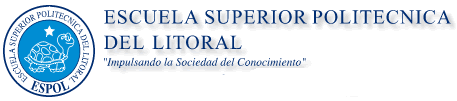 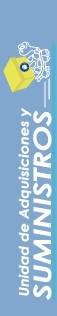 UAS-C-104-2011SeñorPROVEEDORCiudadDe mis consideraciones:Por la presente solicito a usted enviar cotización en la que se describa fecha de validez de la oferta, tiempo de entrega, tiempo de garantía, fecha, identificación del vendedor, así como la colocación de cada ítems en el orden que detallo en este requerimiento, al Fax 2-854-456 o mail: porrala@espol.edu.ec, la oferta se recibirá hasta el día Noviembre 17 de 2011 11H00. Cabe indicar que de no cumplir con el requisito no podrá ser considerada para su adjudicación.S/C 4 OFICINA DE ADMISIONESAgradecemos de antemano la atención brindada a la presente, y en espera de su pronta respuesta, quedo de usted.Atentamente,Paola Orrala Augustin-BourneAyudante de CompraspoaNota: indicar el código de este oficio: UAS-C-104-2011CANT.DESCRIPCIÓNDESCRIPCIÓN60CaseTipo miniTorre o Torre con fuente de  poder  mínimo de  600Watts, dos ventiladores adicionales.60ProcesadorIntel core i5, i5-650, 3.06Ghz, 4MB SmartCache, LGA 115660MainboardChipset Intel H55 Express, bus 1333/1066Mhz4 Slots 240pines DDR3 SDRAM, para módulos de memoria en línea dual, de 1333 o 1066 Mhz. Soporte hasta 16GB. Mínimo 10 puertos USB1 slot PCI Express, 2.0 x  bus de 16 bitsMínimo 2 slot PCI Express, 2.0 x 1Minimo 2 slot PCI convencionalMínimo 5 puertos SATA 3.0Gb/sAudio de 8 canales incorporadoControlador LAN 10/100/1000Mbps, gigabit (incorporado)1 puerto PS/2 1 Puerto VGA video 15 pines, 1 puerto DVI  (incorporado)60Memoria RAM Memoria Ram expandible a 32 GB60Disco Duro Disco duro interno de 2TB, SATA-II, 7200rpm60Unidad ÓpticaDVD Writer con LigthScribe60Monitor Mínimo de 19” LCD  reales (no 18.5”) 60Teclado Tipo USB distribución en Español, Genius/Microsoft/BenQ60Tarjeta de videoNvidia GeForce GTX 58060Mouse Tipo óptico USB, Genius/Microsoft/BenQ60Licencia SOMínimo Windows 7, starter 32 bits en español60PuertoFirewire15TECLADOSTipo USB distribución en Español, Genius/Microsoft/BenQ15MOUSE Tipo óptico USB, Genius/Microsoft/BenQ1DISCO DURO 2 TB, SATA II, 7200 rpm1CABLE DE DATOS SATA IIGarantía3 años en fuente de poder, procesador, mainboard, memoria, disco, monitor.1 año en dvd (unidad óptica), teclado, mouse3 años en fuente de poder, procesador, mainboard, memoria, disco, monitor.1 año en dvd (unidad óptica), teclado, mousePLAZO DE ENTREGAVIGENCIA DE LA OFERTA